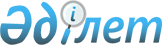 О вопросах применения принципа исчерпания исключительного права на товарный знак, товарный знак Евразийского экономического союзаРаспоряжение Евразийского Межправительственного Совета от 13 апреля 2016 года № 6      Примечание РЦПИ!

      Распоряжение вступило в силу 14.04.2016 - сайт Евразийского экономического союза.

      1. Евразийской экономической комиссии совместно с правительствами государств – членов Евразийского экономического союза разработать проект Протокола о внесении изменений в Договор  Евразийском экономическом союзе от 29 мая 2014 года, предусматривающий положения о наделении Евразийского межправительственного совета полномочиями по установлению в отношении отдельных видов товаров исключений из применения принципа исчерпания исключительного права на товарный знак, товарный знак Евразийского экономического союза.



      2. Настоящее распоряжение вступает в силу с даты его опубликования на официальном сайте Евразийского экономического союза в информационно-телекоммуникационной сети «Интернет».        Члены Евразийского межправительственного совета:
					© 2012. РГП на ПХВ «Институт законодательства и правовой информации Республики Казахстан» Министерства юстиции Республики Казахстан
				От Республики

АрменияОт Республики

БеларусьОт Республики

КазахстанОт Кыргызской

РеспубликиОт Российской

Федерации